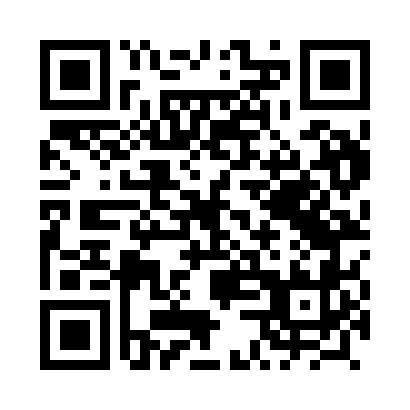 Prayer times for Zakrocz, PolandMon 1 Apr 2024 - Tue 30 Apr 2024High Latitude Method: Angle Based RulePrayer Calculation Method: Muslim World LeagueAsar Calculation Method: HanafiPrayer times provided by https://www.salahtimes.comDateDayFajrSunriseDhuhrAsrMaghribIsha1Mon4:116:1512:465:127:189:142Tue4:086:1312:465:147:199:163Wed4:056:1012:455:157:219:194Thu4:026:0812:455:167:239:215Fri3:596:0612:455:177:259:246Sat3:566:0312:445:197:279:267Sun3:536:0112:445:207:289:298Mon3:505:5912:445:217:309:319Tue3:465:5612:445:237:329:3410Wed3:435:5412:435:247:349:3611Thu3:405:5212:435:257:369:3912Fri3:375:4912:435:267:379:4213Sat3:335:4712:435:277:399:4414Sun3:305:4512:425:297:419:4715Mon3:265:4312:425:307:439:5016Tue3:235:4012:425:317:449:5317Wed3:205:3812:425:327:469:5618Thu3:165:3612:415:337:489:5819Fri3:135:3412:415:357:5010:0120Sat3:095:3112:415:367:5210:0421Sun3:055:2912:415:377:5310:0722Mon3:025:2712:415:387:5510:1023Tue2:585:2512:405:397:5710:1424Wed2:545:2312:405:407:5910:1725Thu2:505:2112:405:428:0010:2026Fri2:465:1912:405:438:0210:2327Sat2:435:1612:405:448:0410:2728Sun2:395:1412:405:458:0610:3029Mon2:345:1212:395:468:0810:3430Tue2:305:1012:395:478:0910:37